Памятка пользователяВы стали пользователем Интернет-банка. Пожалуйста, внимательно прочтите эту краткую памятку пользователя.Для работы с Интернет-банком достаточно иметь под рукой персональный компьютер (ноутбук, планшет) с доступом в Интернет и сотовый телефон для получения SMS сообщений с разовыми паролями на номер, указанный в Заявлении о подключении. Интернет-банк поддерживает работу в Internet Explorer, Mozilla Firefox, Google Chrome, Opera, Safari. Мы рекомендуем использовать последние версии браузеров. Запустите любой интернет обозреватель Вашего компьютера и перейдите на главную страницу сайта Faktura.ru для входа в Интернет-банк.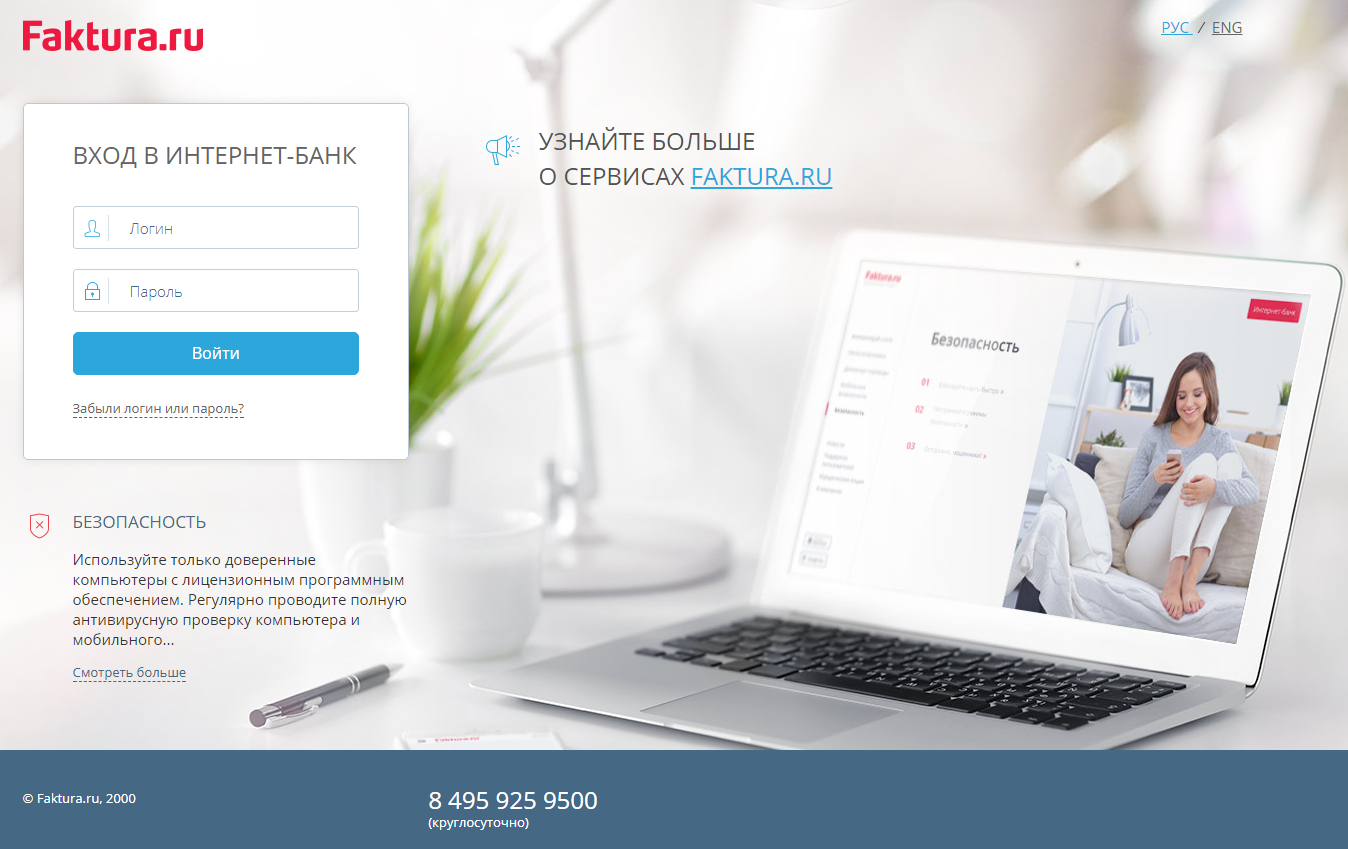 Введите Ваш Логин (Логин высылается на электронную почту, указанную в Заявлении о подключении к Интернет-банку) и Пароль. Пароль для входа Вы получили SMS-сообщением. При первом входе Интернет-банк предложит Вам изменить пароль автоматически.В Интернет-банке отображается информация по Вашим счетам и картам. По щелчку на наименование счета или карты в списке слева, в блоке справа отображается информация по выбранному счету или карте.Через Интернет-банк можно оплатить услуги более чем 5000 поставщиков услуг по всей России. Это сотовая связь, телевидение и Интернет, коммунальные услуги и многое другое. Для оплаты данных услуг используйте раздел «Новый платеж или перевод». Если вы планируете регулярно совершать оплату за какую-либо услугу, удобно ее сохранить в шаблонах, отображающиеся на главной странице либо настроить автоплатеж.ПОШАГОВАЯ ИНСТРУКЦИЯ ПРИ ОПЛАТЕ В ГЖФ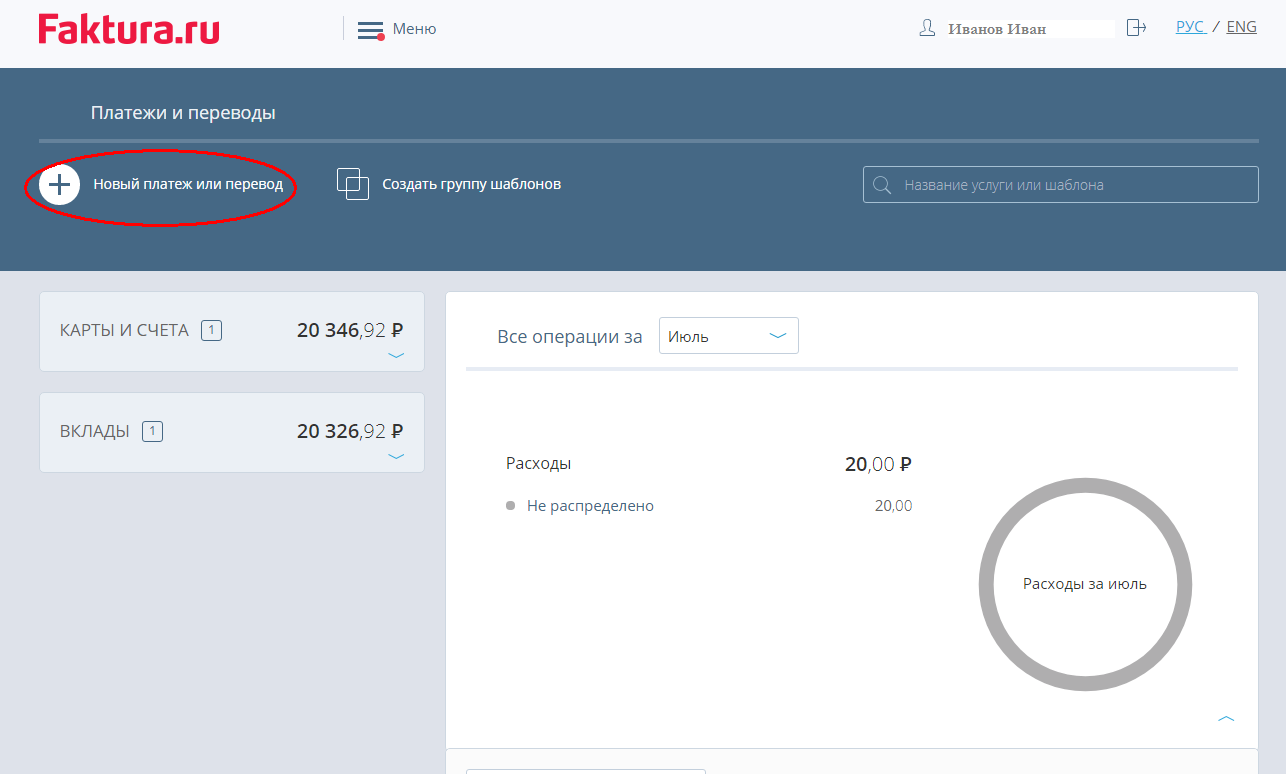 Услугу оплаты Социальной ипотеки (ГЖФ) можно найти в перечне платежей "Прочие" либо набрать в строке поиска.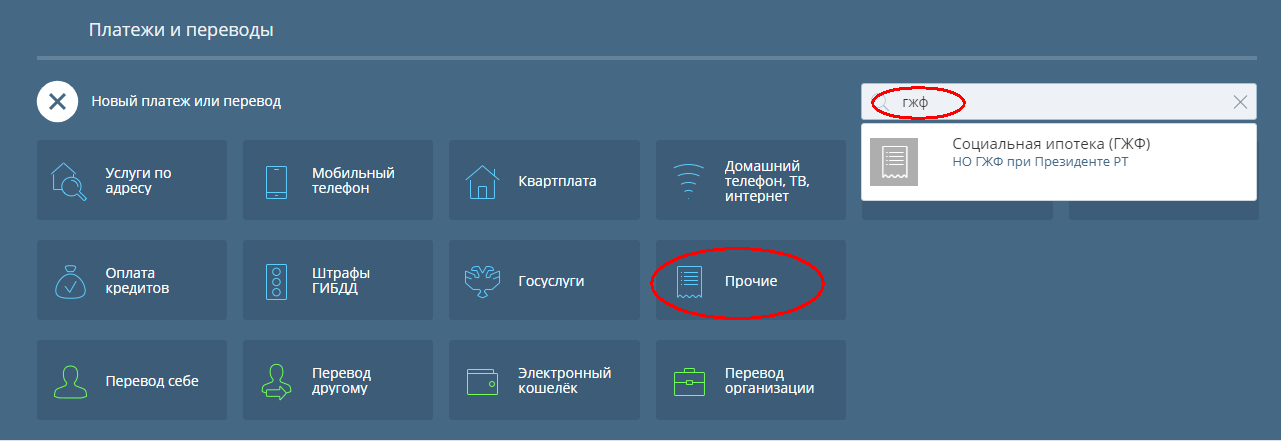 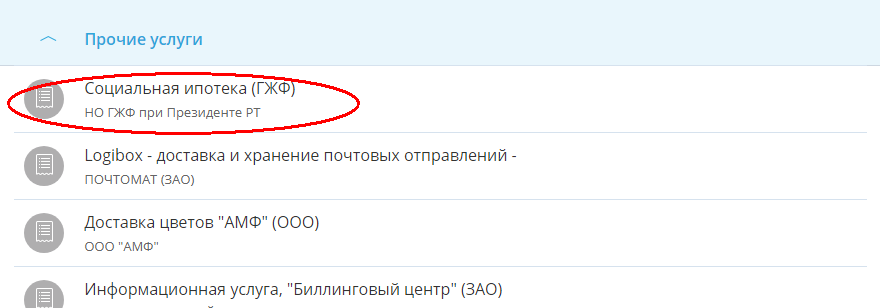 После выбора данной услуги необходимо заполнить форму оплаты. Ввести ФИО плательщика, номер учетного дела, указать сумму платежа и счет списания.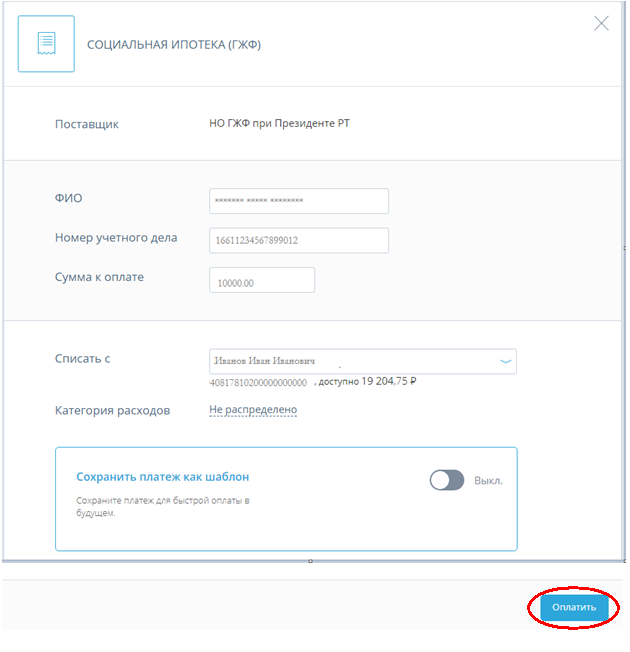 После нажатия кнопки "Оплатить" на номер, указанный Вами в Заявлении о подключение, придет одноразовый пароль для подтверждения данной операции.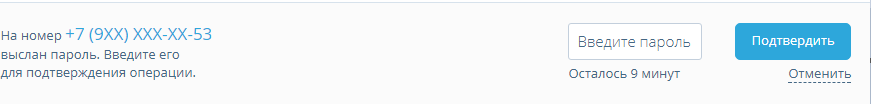 После подтверждения смс-паролем платежное поручение отправляется в Банк. Сразу после совершения оплаты Клиенту предоставляется возможность:- настроить для данной операции автоматический платеж (указать дату и периодичность платежа);- задать sms-код для быстрой оплаты (sms-код будет использоваться каждый раз при оплате услуги с помощью sms-сообщения, при этом имеется необходимость сохранить шаблон платежа); - сохранить платеж как шаблон.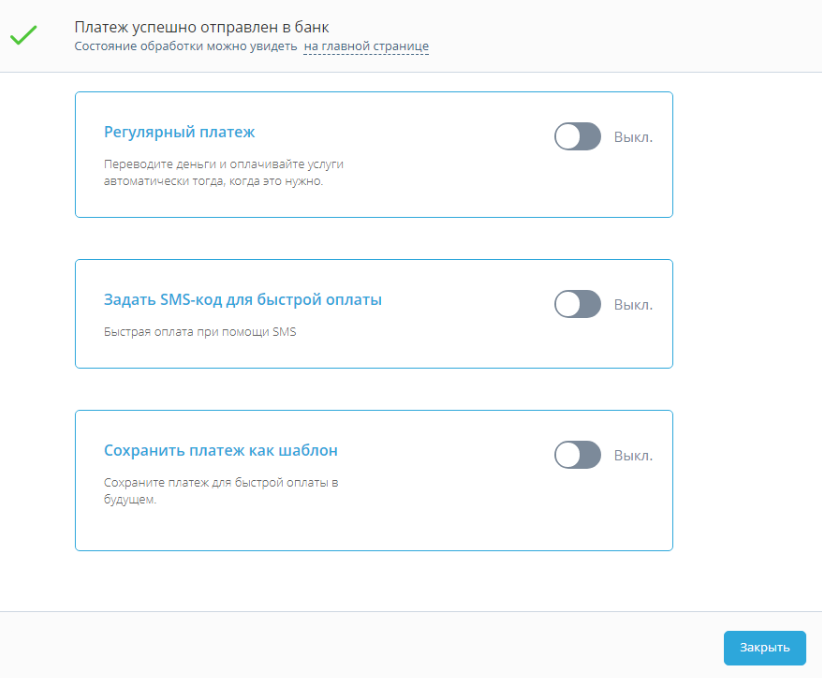 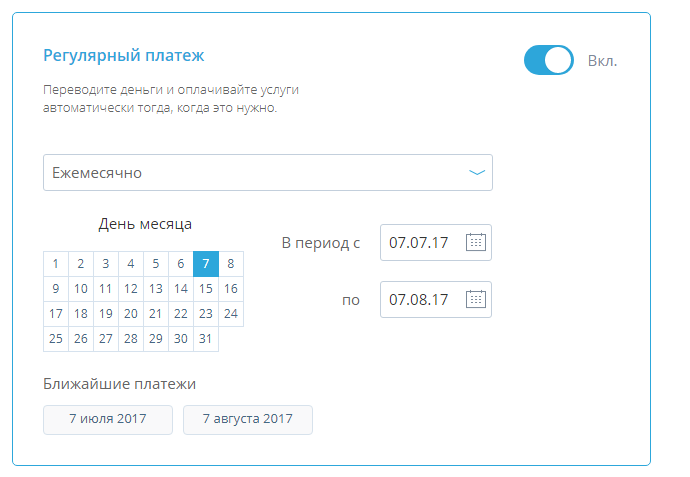 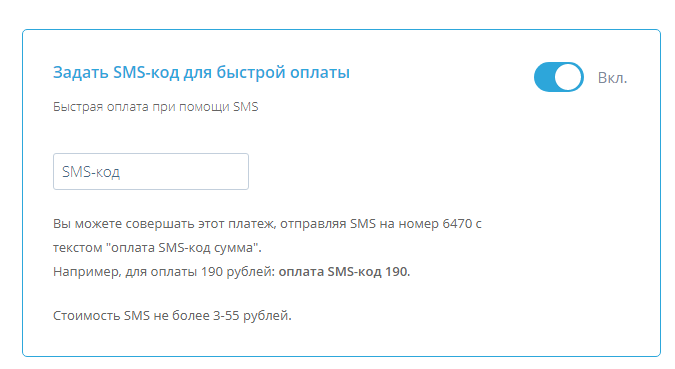 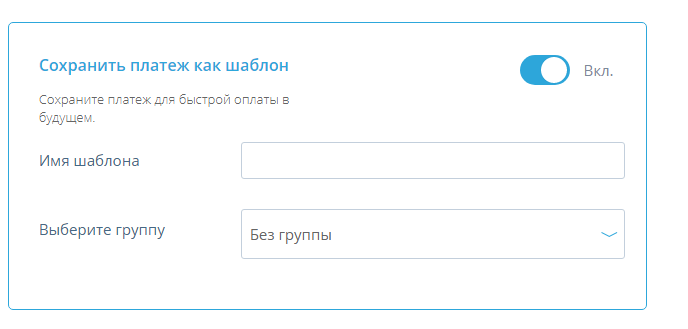 Информацию о состоянии платежа можно увидеть на Главной странице Интернет-банка.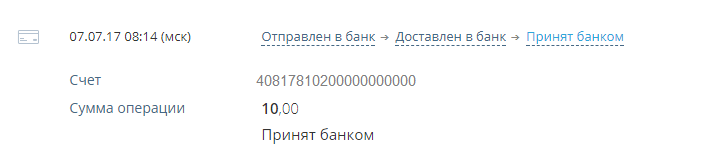 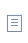 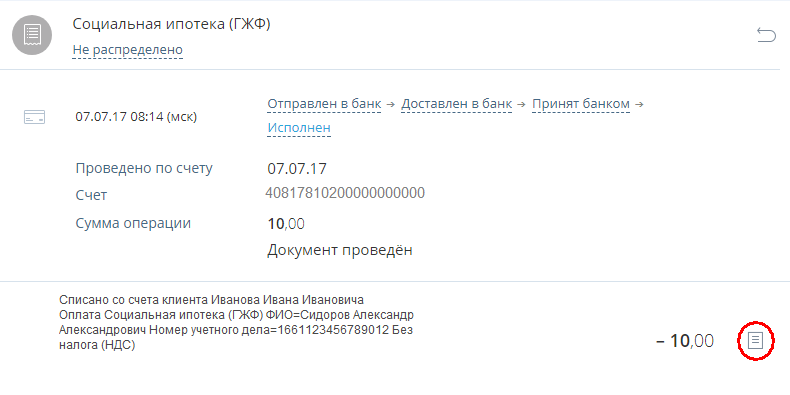 Нажав на кнопку         , возможно просмотреть печатную форму платежного поручения с печатью. Также с этой формы платежку можно распечатать или экспортировать в формат PDF.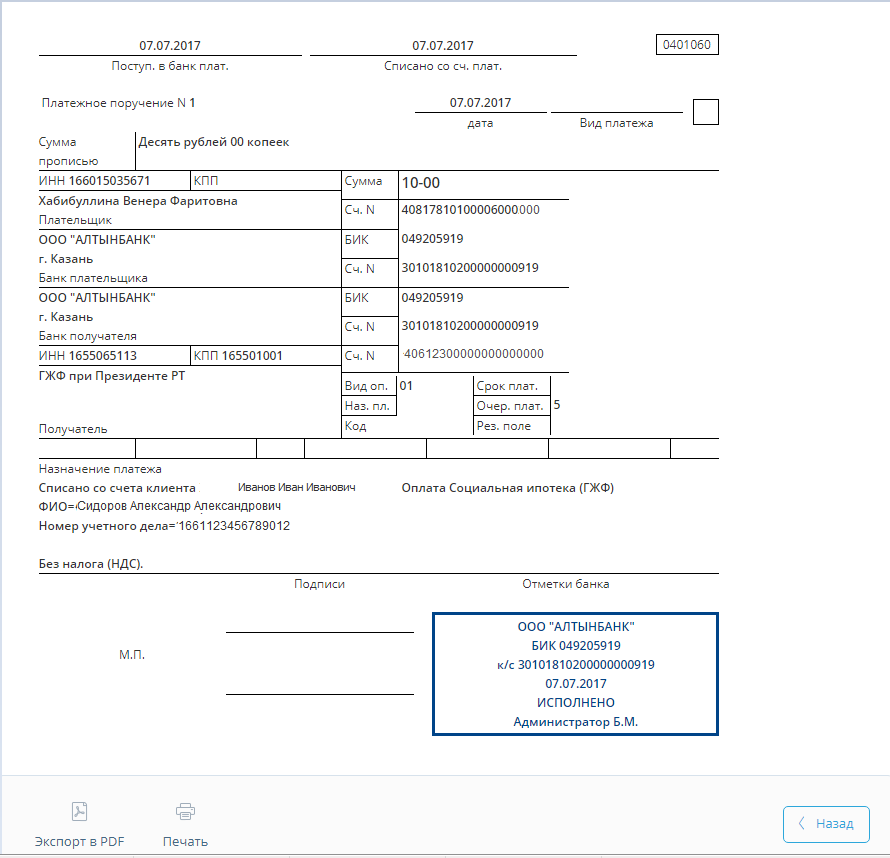 